KARGIN  MAHALLESİ:TARİHİ:1463 yılı öncesi iskan yeri olan köy, Oğuz Türkmen boylarından olan "Kargın" aşiretinin yerleştiği  bölgedir. Köyün geçim kaynağı tarım ve hayvancılıktır. Kargın Köyü  2004 yılında Çubuk İlçesine mahalle olarak bağlanmıştır. COĞRAFİ KONUMU:Kargın  Mahallesi, Ankara il merkezine 42, Çubuk ilçesine 3 km uzaklıktadır.  NÜFUSU:2017 yılı itibariyle Mahalle nüfusu  180 dirİDARİ YAPI:Mahalle Muhtarı  Haydar KAYA’dır Cep Tel No: 537 773 52 58MAHALLEDEN GÖRÜNÜMLER: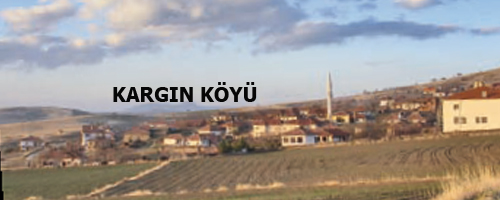 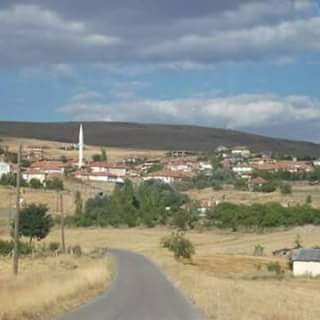 